              УТВЕРЖДАЮПредседатель комитета по образованию города Барнаула Н.В. Полосина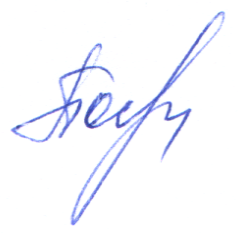                                                                                                                                                                                             12.02.2019                                                                                                                ПЛАНпо устранению недостатков, выявленных в ходе независимой оценки качества условий оказания услуг_______МБДОУ «Детский сад № 256»_____(наименование организации)на 2019 годНедостатки, выявленные в ходе независимой оценки качества условий оказания услуг организациейНаименование мероприятия по устранению недостатков, выявленных в ходе независимой оценки качества условий оказания услуг организациейПлановый срок реализации мероприятияОтветственныйисполнитель(с указанием фамилии, имени, отчества и должности)Недостатки, выявленные в ходе независимой оценки качества условий оказания услуг организациейНаименование мероприятия по устранению недостатков, выявленных в ходе независимой оценки качества условий оказания услуг организациейПлановый срок реализации мероприятияОтветственныйисполнитель(с указанием фамилии, имени, отчества и должности)I. Открытость и доступность информации об организацииI. Открытость и доступность информации об организацииI. Открытость и доступность информации об организацииI. Открытость и доступность информации об организацииНе соответствует информация
 о деятельности организации социальной сферы, размещенной на общедоступных информационных ресурсах, ее содержанию и порядку (форме), установленным нормативными правовыми актами -  88бНа сайте образовательной организации разместить сведения: - о контактных данных заместителей руководителя организации (раздел сведения об образовательной организации, подраздел –Наши контакты) - о преподаваемых педагогическим работником организации дисциплинах(раздел Руководство. Педагогический состав)-ФевральЯнчесова Т.Н.,старший воспитательНа официальном сайте организации не в полном объёме имеется  информации о дистанционных способах обратной связи и взаимодействия с получателями услуг и их функционирование - 90 б. На сайте образовательной организации обеспечить работу раздел -«Часто задаваемые вопросы» (главное меню сайта)февральЯнчесова Т.Н..старший воспитатель Не все получатели услуг имеют возможность для  выражения  мнения о качестве условий оказания услуг организацией социальной сферы (удовлетворенных открытостью, полнотой и доступностью информации о деятельности организации социальной сферы, размещенной на информационных стендах в помещении организации социальной сферы, на официальном сайте организации социальной сферы в сети «Интернет» (в % от общего числа опрошенных получателей услуг) - 99,3  б.На сайте образовательной организации размещена анкета для  выражения получателем услуг мнения о качестве условий оказания услуг организацией социальной сферы (Ссылка в основном меню сайта).Февраль Янчесова Т.Н.,старший воспитательII. Комфортность условий предоставления услугII. Комфортность условий предоставления услугII. Комфортность условий предоставления услугII. Комфортность условий предоставления услугНе в полном объеме обеспечен перечень параметров комфортных условий в организации социальной сферы комфортных условий для предоставления услуг -  80 б.Мероприятия по обеспечению комфортных условий для предоставления услуг 
в  образовательной организации:Устранение замечаний, выявленных в ходе выражения родителями воспитанников мнения о комфортности представления услуг. АвгустЛ.С.СимаковазаведующийЯнчесова Т.Н.старший воспитательIII. Доступность услуг для инвалидовIII. Доступность услуг для инвалидовIII. Доступность услуг для инвалидовIII. Доступность услуг для инвалидовНе соответствуют требованиям   оборудование помещений организации социальной сферы и прилегающей к ней территории с учетом доступности для инвалидов -   60 б.В образовательной организации на прилегающей территории не предусмотрено место для организации  парковки автотранспортных средств, включая лиц с органиченными возможностями здоровья.Технические условия здания образовательной организации не позволяют организовать специально оборудованных санитарно-гигиенических помещений для лиц с органиченными возможностями здоровьяЛ.С.Симаковазаведующий